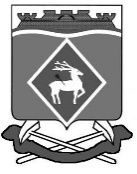 РОССИЙСКАЯ ФЕДЕРАЦИЯРОСТОВСКАЯ ОБЛАСТЬМУНИЦИПАЛЬНОЕ ОБРАЗОВАНИЕ«СИНЕГОРСКОЕ СЕЛЬСКОЕ ПОСЕЛЕНИЕ»АДМИНИСТРАЦИЯ СИНЕГОРСКОГО СЕЛЬСКОГО ПОСЕЛЕНИЯПОСТАНОВЛЕНИЕот 05.07.2023 г.        № 131п. Синегорский В соответствии со статьей 78 Бюджетного кодекса Российской Федерации, постановлением Правительства Российской Федерации от 18.09.2020 № 1492  «Об общих требованиях к нормативным правовым актам, муниципальным правовым актам, регулирующим предоставление субсидий, в том числе грантов в форме субсидий, юридическим лицам, индивидуальным предпринимателям, а также физическим лицам - производителям товаров, работ, услуг, и о признании утратившими силу некоторых актов Правительства Российской Федерации и отдельных положений некоторых актов Правительства Российской Федерации», постановлением Правительства Ростовской области от 24.11.2011 № 171 «Об условиях предоставления и о методике расчета субсидий, предоставляемых из областного бюджета на возмещение предприятиям жилищно-коммунального хозяйства части платы граждан за коммунальные услуги, а также распределении субсидий между муниципальными образованиями Ростовской области»,  Администрация Синегорского сельского поселения Белокалитвинского района постановляет:Внести изменения в постановление Администрации Синегорского сельского поселения от 21.09.2021 № 156 «Об утверждении положения о порядке предоставления субсидий предприятиям жилищно-коммунального хозяйства на возмещение части платы граждан за коммунальные услуги в объеме свыше установленных индексов максимального роста размера платы граждан за коммунальные услуги», изложив пункт 1.3 приложения в следующей редакции:                                                                                                                                                                                                                    «1.3. Субсидии предоставляются на безвозмездной и безвозвратной основе Обществу с ограниченной ответственностью «Донэнерго Тепловые сети»                  (ООО «ДТС») на основании решения собрания депутатов Синегорского сельского поселения «О бюджете Синегорского сельского поселения Белокалитвинского района на 2023 год и на плановый период 2024 и 2025 годов», из средств бюджета Синегорского сельского поселения Белокалитвинского района по разделу 0500 "Жилищно-коммунальное хозяйство" в пределах бюджетных ассигнований и лимитов бюджетных обязательств, предусмотренных на цели, указанные в пункте 1.2 настоящего Положения, в  сводной бюджетной росписи бюджета Синегорского сельского поселения Белокалитвинского района на соответствующий финансовый год». Дополнить раздел «1. Общие положения» пунктом 1.5 следующего содержания:       «1.5 Результатом предоставления субсидии является соблюдение организацией  жилищно-коммунального хозяйства размера подлежащей внесению платы граждан за коммунальные услуги по тепловой энергии (теплоснабжение) в соответствии с установленными индексами изменения размера платы граждан за  коммунальные услуги, утверждаемыми распоряжением Губернатора Ростовской области на очередной финансовый год».        3. Настоящее постановление вступает в силу с момента официального опубликования и распространяется на правоотношения, возникшие с 01.01.2023.       4. Контроль над выполнением настоящего постановления оставляю за собой.Глава Администрации Синегорскогосельского поселения						                  А.В. ГвозденкоВерно:    Заведующий сектором по общим и                                                                                                  земельно-правовым вопросам                                                           С.П. БесединаО внесении изменений в постановление Администрации Синегорского сельского поселения от 21.09.2021 № 156